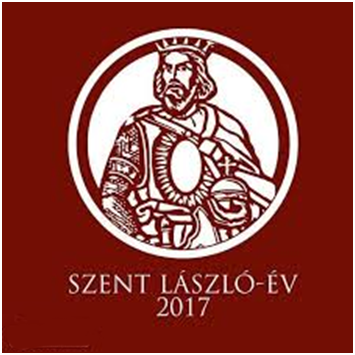 „Csillagok közt fényességes csillag”Történelmi vetélkedő a középiskolások számáraa Szent László-évbenAz I. forduló feladatlapjaKérjük a résztvevőket, hogy a feladatsort számítógéppel töltsék ki és legkésőbb 2017. április 30-án adják postára                                                                                                                                                                                                                                                                                                                                                                                                                                                                                                                                                   AZ ISKOLA NEVE ÉS PONTOS CÍME:CSAPATTAGOK:1. 	2. 	3. 	4. 	Felkészítő tanár:I. feladat: Történelmi totóKeresd meg a helyes választ, majd a kérdések végén található táblázatba töltsd be az eredményt!1.Mi volt Szent László apjának mellékneve?	1  Oroszlán	2  Bölény	X  Magnus2. Hol születetett Szent László?	1  Csehország	2  Lengyelország	X  Kijevi Rusz3. Hol volt bebörtönözve Salamon?	1  Visegrád	2  Pozsony	X  Nyitra4. Hogyan szabadult ki a börtönéből Salamon?	1  megszökött	2  László szabadon engedte	x  hívei kiszabadították5. Melyik nép fölött győzött valójában a kerlési csatában ?	1  kun	2  besenyő	X  tatár6. Szent László melyik törvénykönyve tartalmazza az egyházi előírásokat?	1  II.	2  III.	X  I.7. Mi volt a „kamara haszna”?	1  külkereskedelmi vám	2  a kötelező pénzbeváltásból eredő jövedelem	X  a sóbányászatból származó jövedelem8. Hogyan szabályozta Szent László törvénye a vásártartást?	1	Ha valaki vasárnapokon vagy nagyobb ünnepeken az egyházat elhanyagolva vásárra megy, lovát veszítse	2	Ha valaki vasárnapokon vagy nagyobb ünnepeken az egyházat elhanyagolva vásárra megy, vegyék el áruját	X	Ha valaki vasárnapokon vagy nagyobb ünnepeken az egyházat elhanyagolva vásárra megy botozzák meg9. Ki mondta Szent Lászlóról, hogy „elegantissimus rex”?	1  VII. Gergely pápa	2  egy Saint Gilles-i francia szerzetes	X  IV. Henrik német császár10. Horvátország elfoglalása után annak királyává koronáztatta	1  Könyves Kálmánt	2  unokaöccsét, Álmos herceget	X  Ilonát, az özvegy királynét11. Ki avatta szentté Lászlót?	1  III. Celesztin	2. II. Orbán	x  VII. Gergely12. Hol található Szent László fejereklyetartó hermája?	1  Pozsony	2  Budapest	x  Győr13. Melyik várost nevezték „magyar Compostella” zarándokhelynek?	1..Nagyvárad	2  Pécs	X  Pozsony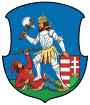 13+1. Melyik megye címere volt ez?	1  Gömör megye	2  Bihar megye	x  Nyitra megye14 pontII. feladat: FogalommagyarázatMagyarázd meg röviden az alábbi fogalmakat!Mi volt a dukátus?												2 p.2. Mi volt a káptalan?												2 p.3. Mi volt az asylum jog?												2 p.4. Mik voltak az istenítéletek?												2 p.5. Mi a kanonizálás?												2 p.6. Mi az indoneitás?												2 p.7. Mi a herma?												2 p.8. Mi volt a penza?												2 p.9. Mi az invesztitúra?												2 p.10. Mi a jogar?												2 p.Összesen:  20 pontIII. feladat: ForráselemzésKeresd meg a forrásszöveg eredetét, egészítsd ki és válaszolj a kérdésekre!I.Természeti adottságaiban pedig az isteni irgalom különös kegyelme a kiválóság kiváltságával a közönséges emberi értékek fölé emelte. Mert erős volt a , tetszetős a , s miként az oroszlánnak , óriási a termete, a többi ember közül : így árasztotta el az adományok teljessége, s ez már testileg is méltóvá nyilvánította a királyi koronára.1.Egészítsd ki a szöveget!    4 p.2. Honnan való az idézet, nevezd meg a forrást!  2 p.Szent László király legendája3. Miért kellett a testi alkalmasságot hangsúlyozni?Mert a megkoronázott király, Salamon félreállításával került a trónra, mint választott király.	2 p.Összesen: 8 pontII.„Ebben az időben a felséges férfiú, , Magyarország királya elküldte bizalmas nótáriusait az Apostoli Székhez, és azt kérte  pápa úrtól, hogy rendelje el a megboldogult László király maradványainak  (elevatio), hogy azokat illőbb helyen lehessen elhelyezni, s rendelje el, hogy a .1.Egészítsd ki a szöveget!   4 p.2. Honnan való az idézet, nevezd meg a forrást.  2 p.Spalatói Tamás feljegyzéséből3. Mi volt szükséges a szentté avatáshoz, hogyan zajlott le az esemény?Népi kultusz, csodás események, a test felemelése, új sírba tétele, legendájának elkészítése, a szentek sorába iktatása. 4 p.Összesen: 10 pontIII.„Ugyanezen a napon László  meglátta, hogy egy nagyon szép leánnyal maga mögött az egyik pogány lován elszökik. Sietve felült  nevű lovára, de nem tudta elérni. Akkor odakiáltott Szent László a leánynak, és mondá: „Ragadd meg a hitetlent övénél fogva és  a földre!" A leány megtette. Ekkor László a szent herceg megsebesítette a földön fekvő pogányt és meg akarta ölni. Akkor felpattant a pogány és sokáig , olyan sokáig, hogy a leány  lesújtott a pogány egyik lábára, hogy az elesett. Akkor László a hitetlent l fogva tartotta; a leány lesújtott a nyakára. Tehát így mentette meg a király és a herceg a leányt a fogságtól és örömmel hazamentek.”Egészítsd ki a szöveget!  6 p.2. Honnan való az idézet, nevezd meg a forrást és keletkezésének időpontját! 2 p.Mügeln Henrik krónikája3. Miben különbözik ez a szöveg a Képes Krónikában található szövegtől?  2 p.A Képes Krónikában a lány könyörög a kunért, László győzi le a kunt.Összesen: 10 pontIV.12.A lopáson ért szabadról vagy rabszolgáról a) Ha valamely szabadot vagy rabszolgát lopáson érnek, !b) Ha pedig (a tolvaj), hogy megmeneküljön az akasztófától, a templomba menekül, kihozván őt a templomból, !.c) A lopáson ért rabszolgát, ha nem menekül a templomba, miként a szabadot, ! Az ilyen szolga urának legyen a vesztesége a felakasztott szolga, az elveszett dolgok urának pedig legyen a vesztesége: az elveszett dolgok.d) A lopáson ért szabadnak, ha a templomba menekült, és onnan kivezettetvén megvakították, fiai és leányai, ha  vagy annál fiatalabb korúak,  maradjanak, ha pedig tíz évnél , vessék őket , és minden vagyonukat vegyék el.e) Az olyan rabszolga pedig avagy szabad (ember), aki libát vagy tyúkot lop, t veszítse, és amit lopott, adja vissza.1.Egészítsd ki a szöveget!  8 p.2. Szent László melyik törvénykönyvéből való a szöveg?  1 p.A II. törvénykönyvéből.3.Mi volt a valóságos oka a lopásoknak?A nemzetségi köztulajdon és a magántulajdon közötti bizonytalan határ.  3 p.Összesen: 12 pontA teljes feladat pontszáma: 40 pontIV. feladat: Igaz vagy hamis?Jelöljétek meg X-szel a megfelelő állítást!Feladatonként 1 p.Összesen: 10 pontV. feladat: Szent László hadjáratai1. A térképen számmal jelölt helyszíneket azonosítsd a földrajzi hellyel!2. Határozd meg a csata, vagy esemény időpontját (évét)!3. Nevezd meg a csata szemben álló vezetőit vagy az esemény résztvevőit!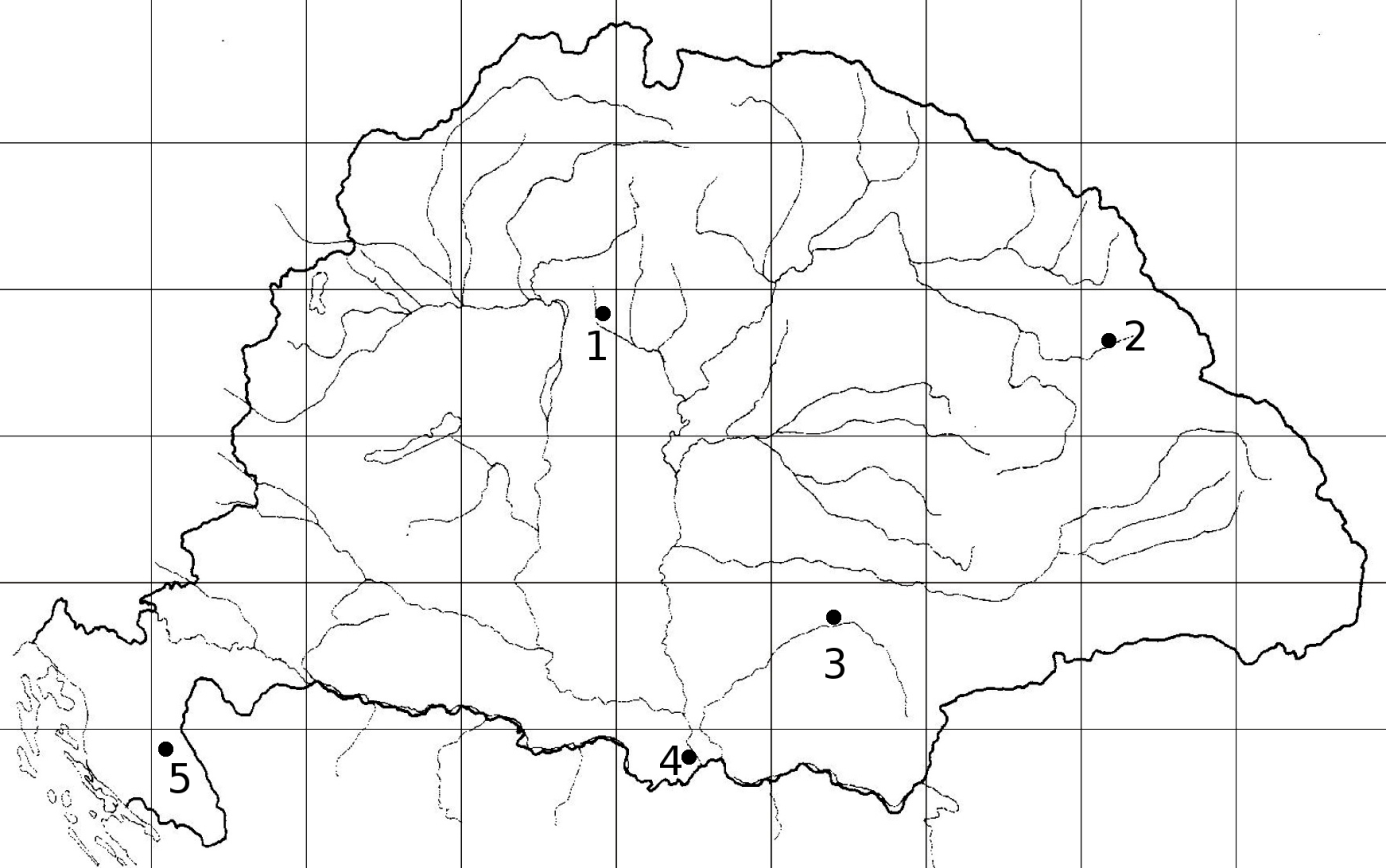 Feladatonként :  4 p.Összesen:  20 pont  VI. feladat: A Szent László-legenda faliképciklusai1.Hol látható az alábbi kép?    1 p.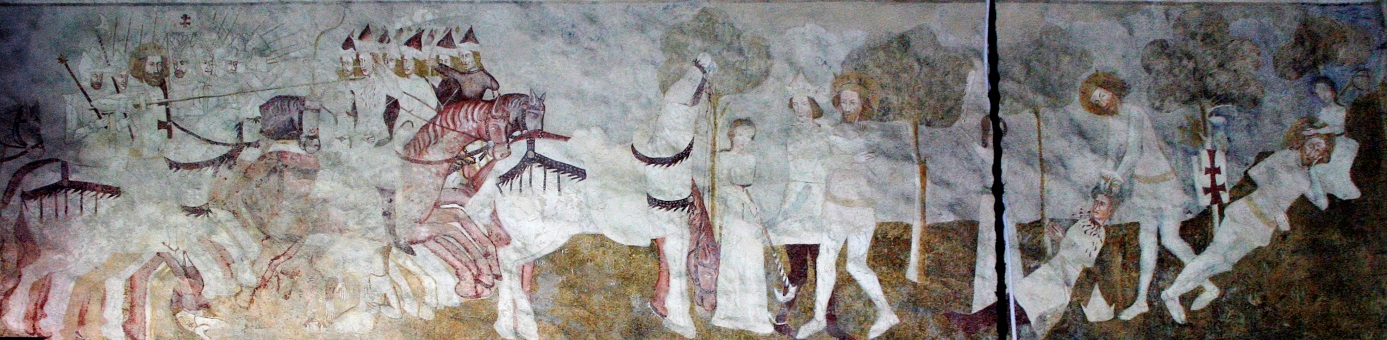 Karaszkó2. Melyik négy jelenet látható a képen?   4 p.Üldözés, Birkózás, Lefejezés, Pihenés3. Állítsd helyes sorrendbe a Szent László-legendaciklus jeleneteit: Üldözés, Kivonulás, Pihenés Lefejezés, Birkózás, Csatajelenet!     							6 p.4. Miben különbözik Szent László lova és a kun harcos lova?   2 p.Szent László lova világos, fehér, a kuné sötét, barna5.Melyik templomokban van a padlástérben a Szent László-legendaciklus?            3 p.Összesen: 16 pontVII. feladat: Szent László a néphagyományban1.Melyik két helyszínhez kapcsolódik a „kettéhasadt hegy” mondája?   2 p.a/ helyszínek: Tordai hasadék, Szádelői völgyb/röviden írd le a történetet							   4 p.Szent Lászlót az ellenség üldözi, körülveszi, az Úrhoz fohászkodik, a hegy kettéhasad, az üldözők odavesznek.2. Mi volt eredetileg a „Szent László pénze”?  2 p.Nummilites egysejtű kövületei3. Mi volt a „Szent László füve” eredeti neve?  1. p. Keresztfű, (Gentiata crutiata)4. A „Szent László-források” keletkezését különböző módon magyarázzák. Hol és hogyan?a) Szentkút (Mátraverebély)–László az Úrhoz  fohászkodott majd kardjával a sziklára csapott, a repedésből víz fakadt.2 p.b) Debrőd – A fohász után László lovának patkója nyomán szökik fel a víz, s keletkezik a forrás (Szent László forrása)2 p.5. Hogyan függ össze a „szarvasok és a bivalyok” históriája egy bibliai történettel?   2 p.Mózes az Úrhoz  fohászkodott élelemért, aki mannát és fürjsereget adott a pusztában vándorló zsidóknak – Lászlónak és seregének szarvasokat, állatokat.Összesen:  15 pontVIII. feladat: Szent László az irodalombanAz alábbi idézetek irodalmi művekből valók. Egészítsd ki, majd válaszolj a kérdésekre!I.„Környölfekesznek téged császárok, 
püspökök, kerályok és jobbágy urak; 
olaj származik szent koporsódból, 
tetemed foglalták az szép sár aranyból .”                   3 p.1.Mikor keletkezett ez a vers és hol találták meg?       2 p.1470 körül, Peer-kódexben2. Kik temetkeztek sírja mellé?			   4 p.II. István, II. András, IV. László, Zsigmond, Károly Róbert és Zsigmond felesége3. Melyik székesegyházban volt a sírja?		  1 p.Nagyvárad, Szűz Mária-székesegyházÖsszesen: 10 pontII.„S te is lovas király, rőt vértezetben,Ki roppant bárdot markolsz harcra készen,Kinek márványövezte síri szobrátKiverte egykor gyönyörű verejték,Szent László oltalmazz s te légy vezérünk:”					4 p.					1.Ki írta a verset, mi a címe?							2 p.Janus Pannonius: Búcsú Váradtól2. Kik készítették azt a szobrot, amire utal a szöveg és hol állt ez a szobor?   2 p.  Kolozsvári testvérek: György és Márton, a váradi székesegyház előtt3. Mi lett a sorsa a szobornak?						2 p.A törökök Belgrádba vitték és ágyút öntöttek belőle.Összesen:  10 pontIII.
"Nem a székely, nem is Laczfi	Kit Isten soká megtartson;Hanem az a: László László!A győzött le minket harcon:A hívásra ő jelent meg,Vállal magasb mindeneknélSem azelőtt, sem azótaNem láttuk azt a seregnél.”					3 p.1.Ki írta a verset, mi a címe?					2 p.Arany János: Szent László2.Melyik krónika írja le ezt az eseményt?			1 p.Dubnici krónika3. Mikor történt és hol ez az esemény?			2 p.1345-ben,  MoldvábanÖsszesen: 8 pontIV. Töltsd ki a táblázat hiányzó adatait a Szent Lászlóról szóló versek alapján!   5 pontA feladat összesen: 33 pontIX. feladat: EsszéÍrj egy rövid esszét az alábbi témára:III. Béla király levele a pápához, melyben kéri László király szentté avatását. A levélben megindokolja kérését László jellemzésével, halála után kialakult kultuszának leírásával. Mind az esszéformát mind a levélformát elfogadjuk. A tartalmat kell elsősorban értékelni.A feladat: 10 pontAz egyes feladatok pontszámaI.feladat: Történelmi totó:						14 pontII. feladat: Fogalommagyarázat					20 pontIII. feladat: Forráselemzés						40 pontIV. feladat: Igaz vagy hamis?						10 pontV. feladat: Szent László hadjáratai					20 pontVI. feladat: Szent László-legenda falképciklusai		16 pontVII. Szent László a néphagyományban				15 pontVIII. feladat: Szent László az irodalomban			33 pontIX. feladat: Esszé								10 pontÖsszesen:								      178 pont		1.2.3.4.5.6.7.8.9.10.11.12.13.13+1.22122x21221x1xAz ország egyharmadát kitevő különkormányzattal rendelkező terület, az Árpád-házi hercegek, trónörökösök számára.Kanonokok papi testülete, a püspökségek székhelyén székes káptalanok, egyéb helyeken társas káptalanok, vezetője a prépost.Az egyházi épületekbe (templomok, kolostorok) menekültek büntetlenségét biztosította. Bizonyító eljárás a középkorban vitás bűnügyekben: tüzesvas próba, vízpróba.Szövegek szentesítése, szentté avatási eljárásUralkodásra való alkalmasság.Díszes fejereklyetartóPenza auri (megmért arany) kifejezésből, Szent László korában 1 penza 40 dénárnak felelt meg.Az egyházi méltóságba (püspökség) való beiktatás joga.Koronázási jelvény, a világi hatalom, a jogszolgáltatás jelképe.ÁllításIgazHamis1.Szent László azért állt VII. Gergely pápa oldalára, mert helyeselte világuralmi terveit.x2.Szent Lászlót bízta meg a pápa az első keresztes hadjárat vezetésével.x3.A ma Visegrádon Salamon-tornyaként ismert helyen börtönözte be Szent László Salamont.x4.Szent László elrendelte, hogy a lázadás miatt elpusztult templomokat a király parancsára a püspök építse újjá.x5.Szent László Rudolf német ellenkirállyal kötött szövetséget, és lányát Adelhaidot vette feleségül.x6. Hogy László nem koronáztatta meg magát megválasztása után, annak valóságos oka az volt, hogy Salamon magával vitte a koronát.x7.Szent Lászlót halála után rögtön az általa alapított nagyváradi székesegyházban  temették el.x8.Szent László az általa alapított zágrábi püspökség élére cseh udvari papját nevezte ki, mert értett a helyiek nyelvén.x9.Szent László törvényei minden körülmények között ellenezték a papok házasodását.x10.Lászlót a nyitrai dukátus élére bátyja, Géza király állította.xHelyszínIdőpontRésztvevők1.Mogyoród1074 (1073)Géza, László – Salamon2.Kerlés1068Salamon,Géza,László – besenyők, úzok3.Temes vidéke1091László – kunok4.Nándorfehérvár1071Salamon, Géza, László – besenyők, bizánciak5.Tinnin (Knin)1091László – horvátok, Álmos beiktatása1:Kivonulás2:Csatajelenet3.Üldözés4:Birkózás5:Lefejezés6:Pihenés1:Szepesmindszent2:Necpál3.VörösalmaSzerzőA mű címeVörösmarty MihályCserhalomZrínyi MiklósMiles rexJuhász GyulaA váradi püspök lányaPaulus Crosnensis RuthenusDicsköltemény Szent László királyrólSinka IstvánLengyel László